Staff Mobility for TeachingCertificate of TeachingName of the teaching staff member: Sending Institution:	Erasmus Code (if applicable): -Receiving Institution: National and Kapodistrian University of AthensErasmus Code: G ATHINE01    Academic year: Number of teaching days (min. 5 days): 5From:   To:       Number of teaching hours: (min. 8 hours per week): 8Level of students who attended the lecture(s):   Undergraduate      Postgraduate  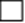 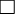 Doctorate  Language of instruction:Name of the signatory:Position:Date:Signature:						Stamp:Content of the teaching programme: 